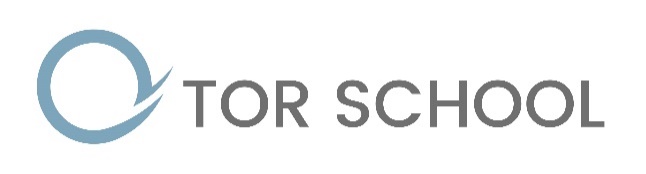   Management Committee StructureTor School Management Committee MembersTor School Business and Finance Sub Committee Members
NameStatusPositionJoinedRe-Election/ 
Re-Application DueBusiness / pecuniary / material interests1Brian WaltonCommunityChair 05/09/201804/09/2022Head of Brookside School2Giles AtkinsCommunityMember09/10/201408/10/2019Married to Assistant head teacher,Deputy Head of Whitstone School3Jon BackhouseElected Staff MemberMember15/06/201214/06/20194Tony SammonEx Oficio Member12/02/201511/02/2019Head teacher5Dan Palmer Community MemberMember13/04/2016 12/04/2020Director of Reach Alternative Education - services commissioned by Tor School6Neil BlakeCommunity MemberMember05/09/201804/09/2022Married to a member of staff at Tor School789101112Mandy RamseyClerk Parent Member1LA Member1Headteacher1Staff Governor1Community8Total 12NameStatusPosition1Alison MurkinCommunityChair2Tony SammonEx Oficio Member3Mandy RamseyClerk 